ATO NORMATIVO Nº 01.2019, DE 11.01.2019Dispõe sobre a organização de funcionamento nas Escolas Municipais para o ano letivo de 2019.  A Secretaria Municipal de Educação considerando que é de suma importância a organização de procedimentos padronizados na Rede Municipal de Ensino, orienta os procedimentos que devem se tornar rotina, para os assuntos que seguem, a todos os servidores dos Departamentos de Educação Especial, Educação Infantil, Ensino Fundamental e Educação de Jovens e Adultos:Artigo 1º: Com base na Lei Nº 2.691, de 2 de janeiro de 2019, que dispõe sobre alterações na Lei Nº 1.832, de 10 de outubro de 2007- Estatuto e Plano de Carreira do Magistério Público Municipal, e dá outras providências, a jornada de trabalho dos membros do Quadro do Magistério torna-se em hora/aula.Artigo 2º: O horário de funcionamento para 2019 com os respectivos horários tais como:Creche modalidade berçário I, II e maternal I das 7h00 às 17h00Modalidade maternal II das 8h00 às 12h00- período manhãDas 13h00 às 17h00- período tardeEducação Infantil das 8h00 às 12h00- período da manhã     13h00 às 17h00- período da tardeEnsino Fundamental das 7h00 às 11h40- período da manhã                                                     13h00 às 17h40- período da tardeEJA das 19h00 às 22h00Artigo 3º:  As Escolas Municipais que atendem a Educação Infantil deverão assegurar turnos com duração mínima de 4 (quatro) horas diárias das 8h00 às 12h00- período da manhã e das 13h00 às 17h00 - período da tarde.Artigo 4º: Os horários de intervalos dos alunos serão organizados em 30 minutos para o Ensino Fundamental e para Educação Infantil serão organizados em 30 minutos e 10 minutos de acolhida.Artigo 5º: As Escolas Municipais que atendem o Ensino Fundamental deverão assegurar turnos com duração mínima de 5 (cinco) horas/aulas diárias das 7h00 às 11h40- período da manhã e das 13h00 às 17h40- período da tarde.Artigo 6º: As Escolas Municipais que atendem a Educação Especial deverão assegurar turnos com duração mínimo de 5 (cinco) horas/aulas diárias das 7h00 às 11h40- período da manhã e das 13h00 às 17h40- período da tarde.Artigo 7º: As Escolas Municipais que atendem a Educação de Jovens e Adultos deverão assegurar turnos com duração mínima de 3 (três) horas diárias das 19h00 às 22h00.Artigo 8º: Esse ato normativo entrará em vigor a partir de 11 de janeiro de 2019, encerrando sua vigência em 31 de janeiro de 2020, com exposição pública às Unidades Escolares, sob competência do Diretor de Escola e no quadro de avisos das Secretárias Municipais de Administração e Educação, garantindo plena divulgação e ciência aos interessados, e a uniformização de procedimentos na Rede Municipal de Ensino de Itapecerica da Serra.Itapecerica da Serra, 11 de janeiro de 2019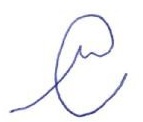 Soráia Regina RibeiroSecretaria Municipal de Educação